                  КАРАР                            №  32                   ПОСТАНОВЛЕНИЕ          «28» мая  2021 й.                                                      «28» мая  2021г. О присвоении почтового адреса жилого дома на территории сельского поселения Янгантауский сельсовет муниципального района Салаватский район Республики Башкортостан.             В целях упорядочения названий улиц и номеров домов в населенных пунктах сельского поселения Янгантауский сельсовет, в соответствии с Федеральным законом №131 – ФЗ «Об общих принципах организации местного самоуправления в Российской Федерации». Уставом сельского поселения Янгантауский сельсовет муниципального района Салаватский район Республики Башкортостан. ПОСТАНОВЛЯЕТ:Жилому дому находящиеся на земельном участке с кадастровым номером 02:42:070103:0111 расположенной по адресу: Республика Башкортостан, Салаватский р-н, д.Чулпан, ул.Курортная, д.17 присвоить следующий почтовый адрес: 452492, Российская Федерация, Республика Башкортостан, Салаватский муниципальный район, сельское поселение Янгантауский сельсовет, деревня Чулпан, ул.Курортная, жилой дом № 17.И о главы сельского поселения                                               Г.С. ЖиянгалинаБАШҠОРТОСТАН  РЕСПУБЛИКАҺЫСАЛАУАТ РАЙОНЫ МУНИЦИПАЛЬ РАЙОНЫНЫҢ ЯНҒАНТАУ АУЫЛСОВЕТЫ АУЫЛ БИЛӘМӘҺЕ ХАКИМИӘТЕ452492, Сулпан  ауылыЙәшел урамы, 13 йорттел. (34777) 2-88-22, 2-88-52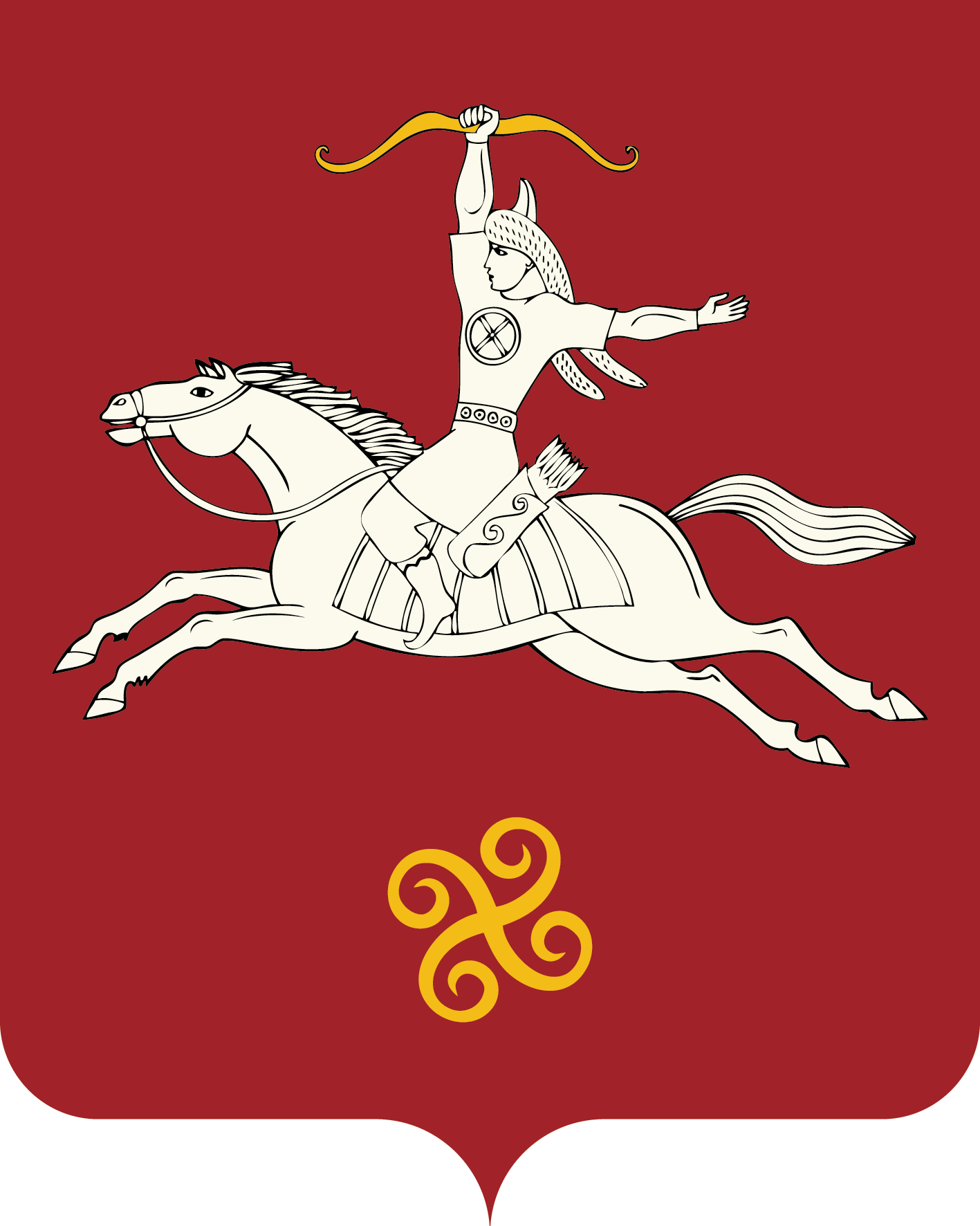 РЕСПУБЛИКА БАШКОРТОСТАНАДМИНИСТРАЦИЯ СЕЛЬСКОГО ПОСЕЛЕНИЯ ЯНГАНТАУСКИЙ СЕЛЬСОВЕТ МУНИЦИПАЛЬНОГО РАЙОНАСАЛАВАТСКИЙ РАЙОН452492, д.Чулпан, ул.Зелёная, д.13тел. (34777) 2-88-22, 2-88-52